Via E-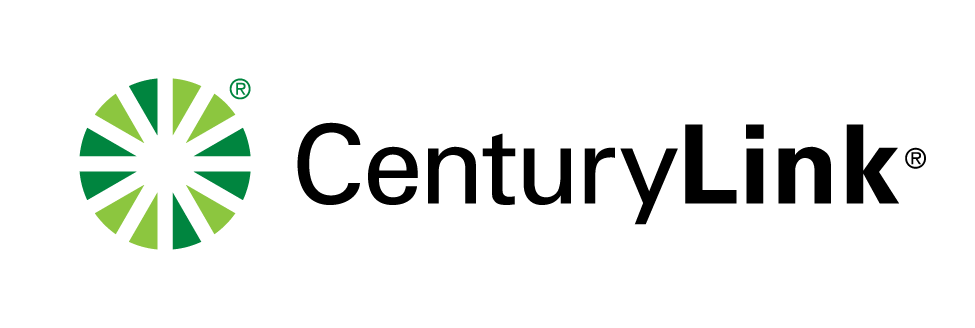 February 27, 2015Ms. Betty McCauley, Docketing DivisionPublic Utilities Commission of , 13th FloorRe:	United Telephone Company of Ohio d/b/a CenturyLink 	Case No. 90-5041-TP-TRF and Case No. 15-0434-TP-ATADear Ms. McCauley:Enclosed for filing is United Telephone Company of Ohio d/b/a CenturyLink’s tariff to correct the competitive schedule designation for the Reinersville - Hackney exchange and to clarify the inclusion of Alexandria in the list of exchanges in competitive Schedule XX  Customers are not impacted by this filing.  The application under which approval was earlier granted to reclassify Reinersville-Hackney as a competitive exchange included the correct competitive schedule designation.  The final tariff pages that were submitted erroneously reflected Schedule XIV rather than Schedule XX.  That reclassification did not result in a rate change for customers, as Schedule XX would indicate.Section 2, Second Revised Sheet 1Section 2, Third Revised Sheet 32These tariff sheets are filed with a February 27, 2015 issue date and a proposed effective date of April 1, 2015.  If you have any questions regarding this filing, please call me or Mr. Joshua Motzer at (614) 221-5354.Sincerely,/s/ Robyn CrichtonRobyn CrichtonEnclosurescc:  Joshua Motzer, CenturyLinkOH 15-08 (UT)